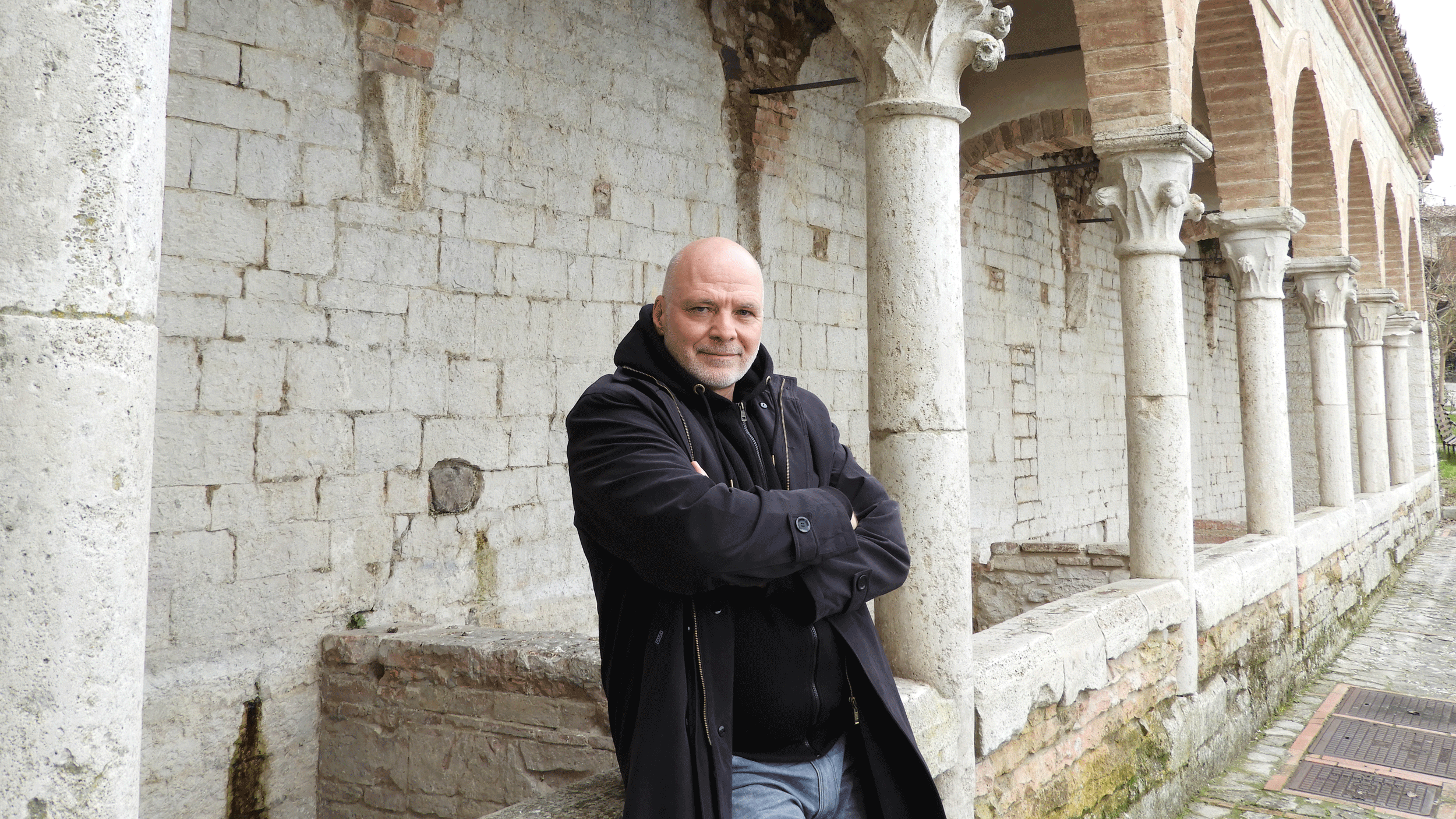 Péterfy Gergely„Nem elég, hogy valaki úgy érzi, mondandója van a világnak, azt meg kell tanulni kifejezni. Jót írni egyszersmind azt is jelenti, hogy újat írni, olyat és úgy, ami még nem volt.”A kvíz beküldési határideje 2022.10.31.A helyes megfejtők között minden hónap végén könyvjutalmat sorsolunk ki. Köszönjük Péterfy Gergelynek, hogy kérdéseivel hozzájárult szeptemberi irodalmi kvízünkhöz. Reméljük, olvasóinknak is izgalmas ez a forma, amikor a szerző maga is megfogalmaz kvíz-kérdéseket életművéről. Megtisztelő, hogy Péterfy Gergely is csatlakozott játékunkhoz!1993-ban szerzett diplomát az ELTÉ-n. Milyen szakon?latin-ógöröglatin-magyarlatin-történelemKét évvel ezelőtt kitelepült Magyarországról. Hová költözött?PortugáliaSpanyolországOlaszországFeleségével, Péterfy-Novák Évával közös útinaplót írtak. Melyik országról?Dél-KoreaKínaJapánMelyik magyar író a Kitömött barbár főszereplője?Kazinczy FerencKölcsey FerencJuhász FerencMelyik regényéért kapott Péterfy Gergely Aegon-díjat?Halál BudánBányatóKitömött barbárMi volt a szerző első kötete?A B oldalA tűzoltóparancsnok szomorúságaFélelem az egértőlKi Péterfy Gergely anyai nagyapja?Jékely ZoltánÁprily LajosNagy LászlóA golyó, amely megölte Puskint című regény fiktív helyszíne.HerkulesvárTündérvárPétervár A golyó, amely megölte Puskint című regényben a nagyapa neve.Georges Charles d'AnthèsPierre BezuhovWaldheim PéterKi Angelo Soliman első „gazdája”?Lobkowitz hercegBorn IgnácEsterházy hercegHol találkozik Angelo Soliman és Kazinczy Ferenc először?GrazBécsbenSalzburgPéterfy Gergely unokatestvére szintén író. Ki ő?Háy JánosGerlóczy MártonOravecz ImreLegutóbb egy magyar színésszel közösen írt meseregényt. Ki ez a színész?Nagy ErvinFekete ErnőCserhalmi György13+1.) A 2000. évi pécsi Nyílt Fórumra melyik drámájával jelentkezett?Örök völgyCsaládkeresőkA vadászgörényKérjük, adja meg nevét és elérhetőségét! Amennyiben én nyerem meg a kvízt, az alábbi érdeklődési körömnek megfelelő könyveknek örülnék:(Aláírásommal kijelentem, hogy hozzájárulok, ahhoz, hogy a Csorba Győző Könyvtár (a továbbiakban: CSGYK) az irodalmi kvíz játék során megadott nevem és elérhetőségem a játék lebonyolításához szükséges mértékben és ideig kezelje, illetve nyertességem esetén nevem a CSGYK honlapján nyilvánosságra hozza. Tudomásom van arról, hogy a személyes adataimmal kapcsolatosan jogom van a tájékoztatáshoz, a hozzáféréshez, a helyesbítéshez, a törléshez, az adatkezelés korlátozásához és a jogorvoslathoz. Tudomásul veszem, hogy az adatkezeléssel kapcsolatos kérdéseimmel az adatvedelem@csgyk.hu e-mail címen élhetek jelzéssel. Tisztában vagyok azzal, hogy hozzájárulásom bármikor, indokolás nélkül visszavonhatom.) 